Trendy w architekturze, które będą ważne w 2023 rokuKierunki w rozwoju architektury to przede wszystkim odpowiedź na wydarzenia, które miały znaczenie w ostatnich latach. Zwiększona świadomość ekologiczna, rozwój nowych technologii czy nawet pandemia mają wpływ na kształt naszych przyszłych domów. Eksperci firmy GALECO podpowiadają, którym trendom warto szczególnie się przyjrzeć.Zrównoważony rozwój i zwrot ku naturzeWiele nowych budynków w dalszym ciągu będzie projektowanych z myślą o zrównoważonym rozwoju, co oznacza wykorzystywanie odnawialnych źródeł energii i zastosowanie rozwiązań, które minimalizują negatywny wpływ budynku na środowisko. Firma GALECO podąża za tym trendem stosując w swoich produktach takich jak GALECO STAL, GALECO STAL2 i system Galeco BEZOKAPOWY skandynawską stal GreenCoat®. Powlekane organicznie stale GreenCoat® stoją na czele ekologicznych trendów budowlanych na świecie. Dzięki ich przewadze nad tradycyjnymi materiałami jak cynk czy aluminium, możliwe jest tworzenie budynków o zmniejszonym wpływie na środowisko. 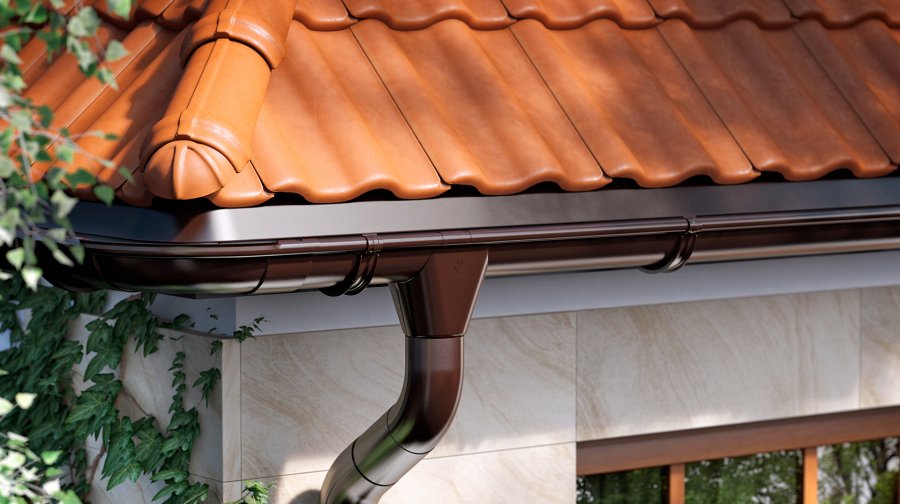 Istotnym aspektem jest również zintegrowanie nowych budynków z naturą. Coraz większa liczba architektów i inwestorów decyduje się np. na instalację dachów zielonych, które zapewniają naturalną izolację termiczną i akustyczną oraz poprawiają jakość powietrza w miejscu zamieszkania. W takich projektach wykorzystuje się dodatkowo naturalne światło i ciepło. Ma to również wpływ na wybór specjalnych systemów rynnowych i typu dachu, które umożliwiają instalację paneli słonecznych.Inteligentne technologie Ważną rolę w tym trendzie odgrywa tzw. automatyka budynkowa. Polega ona na zintegrowaniu i zarządzaniu różnymi systemami i urządzeniami w budynku, takimi jak oświetlenie, klimatyzacja, wentylacja, dostęp do budynku, systemy bezpieczeństwa i inne, w celu uzyskania wysokiego poziomu wygody i efektywności energetycznej. Dzięki automatyce budynkowej możliwe jest łatwe i wygodne zarządzanie i kontrolowanie tych systemów z jednego miejsca. Automatyka budynkowa jest coraz bardziej popularna w nowoczesnych budynkach i jest uważana za przyszłość budownictwa. Inteligentne technologie przyczyniają się również do zmian w zakresie produkcji oraz montażu systemów rynnowych, które ewoluują z każdym rokiem. Inteligentna produkcja pozwala nie tylko na zwiększenie wydajności zakładu produkcyjnego, ale również na podniesienie jakości samych produktów.Minimalistyczny designNowoczesne domy to nie tylko automatyka, ale również ich wygląd. Tu z pewnością nadal będzie królował minimalistyczny design, który sprawia, że do projektowania dachów oraz systemów rynnowych stosuje się proste linie. Ten aspekt wpływa również na sam rozwój produktów. W dziedzinie systemów rynnowych nadal istotne będą więc rynny o prostokątnym kształcie oraz rynny ukryte, zapewniające najwyższą estetykę budynku. Idealnie w trend nowoczesnego budownictwa wpisał się system GALECO BEZOKAPOWY. Jest on w pełni dopasowany do minimalistycznych budynków, które nie mają wysunięcia w okapie, zaś zabudowany w warstwie termoizolacyjnej pion spustowy sprawia, że bryła bydynku pozostaje spójna. System ten rozwija tradycyjne podejście do rynien w rozwiązanie dedykowane do najśmielszych projektów współczesnych architektów.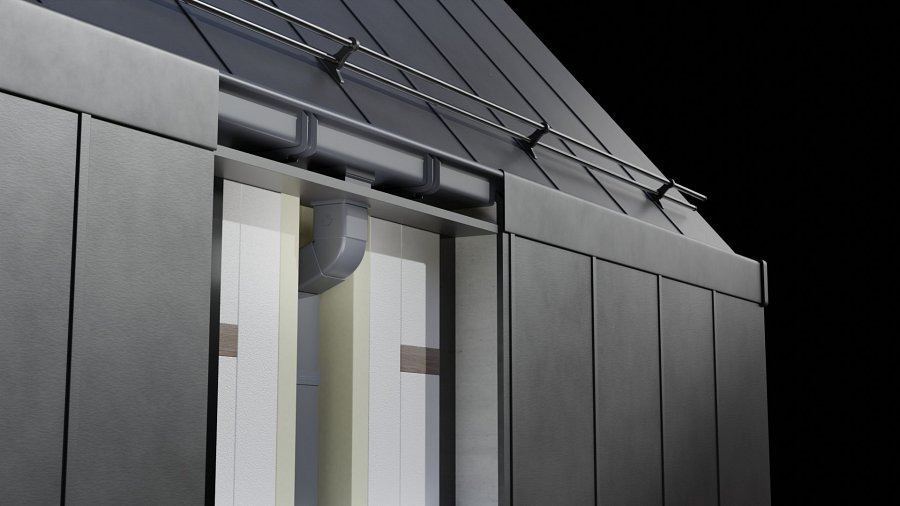 Design adaptacyjnyProjektowanie adaptacyjne to kolejny z ważnych trendów. Pozwala ono na dostosowanie budynku do zmieniających się potrzeb i preferencji jego użytkowników. W przeciwieństwie do tradycyjnego projektowania, gdzie budynek jest zaprojektowany w określony sposób i pozostaje taki sam przez wiele lat, design adaptacyjny pozwala na elastyczne dostosowywanie układu pomieszczeń, funkcji i wyposażenia w zależności od potrzeb. W praktyce design adaptacyjny może oznaczać stosowanie elastycznych ścian, łatwo demontowalnych elementów wyposażenia, a także wykorzystywanie inteligentnych systemów automatyki budynkowej, które umożliwiają łatwą zmianę funkcji pomieszczeń i układu budynku. 